lMADONAS NOVADA PAŠVALDĪBA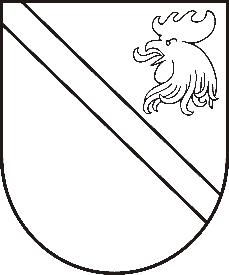 Reģ. Nr. 90000054572Saieta laukums 1, Madona, Madonas novads, LV-4801 t. 64860090, e-pasts: pasts@madona.lv ___________________________________________________________________________MADONAS NOVADA PAŠVALDĪBAS DOMESLĒMUMSMadonā2021.gada 16.februārī								             Nr.64									       (protokols Nr.4, 13.p.)Par zemes ierīcības projekta apstiprināšanu un nekustamā īpašuma lietošanas mērķa noteikšanu plānotajām zemes vienībām nekustamajā īpašumā “Dudsalas 2”, kadastra numurs 7044 010 0025, Barkavas pagastā, Madonas novadāMadonas novada pašvaldībā saņemts SIA “Lauku zemju inženieri” iesniegums Nr. 704 (reģistrēts Madonas novada pašvaldībā 03.02.2021 ar Nr. MNP/2.1.3.1/21/306) ar lūgumu apstiprināt zemes ierīkotājas Rutas Arnicānes (zemes ierīkotāja sertifikāts Nr. AA0121 derīgs līdz 17.10.2025) izstrādāto zemes ierīcības projektu nekustamā īpašuma “Dudsalas 2” (kadastra numurs 7044 010 0025) zemes vienības ar kadastra apzīmējumu 7044 010 0025 ar kopējo platību 26.4 ha, kas atrodas Barkavas pagastā, Madonas novadā, sadalei, izpildot Madonas novada pašvaldības izsniegtos nosacījumus.	Pamatojoties uz Zemes ierīcības likumu, Ministru kabineta 02.08.2016. noteikumiem Nr.505 “Zemes ierīcības projekta izstrādes noteikumi” 26. un 28.punktu, “Nekustamā īpašuma valsts kadastra likuma” 9.panta pirmās daļas 1.punktu, 20.06.2006. Ministru kabineta noteikumiem Nr.496 “Nekustamā īpašuma lietošanas mērķu klasifikācijas un nekustamā īpašuma lietošanas mērķu noteikšanas un maiņas kārtība” pirmās daļas 2. punktu, ņemot vērā 16.02.2021. Finanšu un attīstības komitejas atzinumu, atklāti balsojot: PAR - 16 (Agris Lungevičs, Aleksandrs Šrubs, Andrejs Ceļapīters, Andris Dombrovskis, Andris Sakne, Antra Gotlaufa, Artūrs Čačka, Artūrs Grandāns, Gatis Teilis, Gunārs Ikaunieks, Inese Strode, Ivars Miķelsons, Kaspars Udrass, Rihards Saulītis, Valda Kļaviņa, Zigfrīds Gora), PRET – NAV, ATTURAS - NAV, Madonas novada pašvaldības dome NOLEMJ:Apstiprināt SIA  “Lauku zemju inženieri” 2021.gada 3. februārī Madonas novada pašvaldībā iesniegto zemes ierīcības projektu, nekustamā īpašuma “Dudsalas 2” kadastra numurs 7044 010 0025, zemes vienības ar kadastra apzīmējumu 7044 010 0025, kas atrodas Barkavas pagastā, Madonas novadā, sadalei.  Zemes vienības sadalījuma robežas noteikt saskaņā ar zemes ierīcības projekta grafisko daļu (1.pielikums), kas ir šī lēmuma neatņemama sastāvdaļaPlānotajai (paliekošajai) zemes vienībai ar kadastra apzīmējumu 7044 010 0031, kas atrodas Barkavas pagastā, Madonas novadā, saglabāt nosaukumu “Dudsalas 2” un noteikt nekustamā īpašuma lietošanas mērķi – zeme, uz kuras galvenā saimnieciskā darbība ir mežsaimniecība (NĪLM kods 0201), 16.2 ha platībā.Plānotajai (projektētajai) zemes vienībai ar kadastra apzīmējumu 7044 010 0033, kas atrodas Barkavas pagastā, Madonas novadā, piešķirt nosaukumu “Dūdas” un noteikt nekustamā īpašuma lietošanas mērķi – zeme, uz kuras galvenā saimnieciskā darbība ir lauksaimniecība (NĪLM kods 0101), 10.2 ha platībā.Saskaņā ar Administratīvā procesa likuma 188.panta pirmo daļu, lēmumu var pārsūdzēt viena mēneša laikā no lēmuma spēkā stāšanās dienas Administratīvajā rajona tiesā.Saskaņā ar Administratīvā procesa likuma 70.panta pirmo daļu, lēmums stājas spēkā ar brīdi, kad tas paziņots adresātam. Domes priekšsēdētājs						A.LungevičsDzelzkalēja 28080417